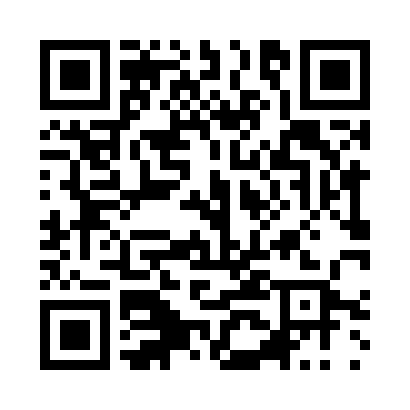 Prayer times for Blatoto, BulgariaWed 1 May 2024 - Fri 31 May 2024High Latitude Method: Angle Based RulePrayer Calculation Method: Muslim World LeagueAsar Calculation Method: HanafiPrayer times provided by https://www.salahtimes.comDateDayFajrSunriseDhuhrAsrMaghribIsha1Wed4:266:171:216:198:2510:092Thu4:246:161:216:198:2610:113Fri4:226:141:206:208:2710:134Sat4:206:131:206:218:2810:145Sun4:186:121:206:218:3010:166Mon4:166:101:206:228:3110:187Tue4:146:091:206:238:3210:198Wed4:126:081:206:238:3310:219Thu4:106:071:206:248:3410:2310Fri4:086:061:206:258:3510:2511Sat4:076:041:206:258:3610:2612Sun4:056:031:206:268:3710:2813Mon4:036:021:206:278:3810:3014Tue4:016:011:206:278:3910:3115Wed3:596:001:206:288:4010:3316Thu3:585:591:206:288:4210:3517Fri3:565:581:206:298:4310:3618Sat3:545:571:206:308:4410:3819Sun3:535:561:206:308:4510:4020Mon3:515:551:206:318:4610:4121Tue3:505:541:206:318:4710:4322Wed3:485:541:206:328:4810:4423Thu3:475:531:206:338:4910:4624Fri3:455:521:206:338:4910:4725Sat3:445:511:216:348:5010:4926Sun3:425:511:216:348:5110:5127Mon3:415:501:216:358:5210:5228Tue3:405:491:216:358:5310:5329Wed3:385:491:216:368:5410:5530Thu3:375:481:216:368:5510:5631Fri3:365:481:216:378:5610:58